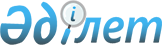 Құқық қорғау және сот жүйелерін жаңғырту жөнінде ұсыныстар әзірлеу үшін жұмыс тобын құру туралыҚазақстан Республикасы Премьер-Министрінің 2009 жылғы 27 қазандағы N 151-ө Өкімі

      Қазақстан Республикасы Президентінің 2009 жылғы 29 қыркүйектегі N 4612 тапсырмасын орындау үшін, сондай-ақ құқық қорғау және сот жүйелерін жаңғырту жөнінде ұсыныстар әзірлеу мақсатында:



      1. Мынадай құрамда жұмыс тобы құрылсын:

Мәсімов                - Қазақстан Республикасының Премьер-Министрі,

Кәрім Қажымқанұлы        жетекшіБекназаров             - Қазақстан Республикасы Жоғарғы Сотының

Бектас Әбдіханұлы        Төрағасы (келісім бойынша)Тәжин                  - Қазақстан Республикасы Президентінің

Марат Мұханбетқазыұлы    көмекшісі - Қауіпсіздік Кеңесінің Хатшысы

                         (келісім бойынша)Донақов                - Қазақстан Республикасы Президенті Әкімшілігі

Талғат Советбекұлы       Басшысының орынбасары (келісім бойынша)Имашев                 - Қазақстан Республикасының Әділет министрі

Берік МажитұлыДауылбаев              - Қазақстан Республикасының Бас прокуроры

Асхат Қайзоллаұлы        (келісім бойынша)Түсіпбеков             - Қазақстан Республикасы Экономикалық

Рашид Төлеутайұлы        қылмысқа және сыбайлас жемқорлыққа қарсы

                         күрес агенттігінің төрағасы (келісім

                         бойынша)      Ескерту. 1-тармаққа өзгерту енгізілді - ҚР Премьер-Министрінің 2011.05.25 № 84-ө Өкімімен, ҚР Үкіметінің 2012.02.02 № 194 Қаулысымен.

      2. Жұмыс тобының жұмыс органы Қазақстан Республикасы Премьер-Министрінің Кеңсесі болып белгіленсін.



      3. Жұмыс тобы құқық қорғау және сот жүйелерін жаңғырту жөніндегі ұсыныстарды Әкімшілік реформа жүргізу жөніндегі ведомствоаралық комиссияның қарауына енгізсін.      Премьер-Министр                                    К. Мәсімов
					© 2012. Қазақстан Республикасы Әділет министрлігінің «Қазақстан Республикасының Заңнама және құқықтық ақпарат институты» ШЖҚ РМК
				